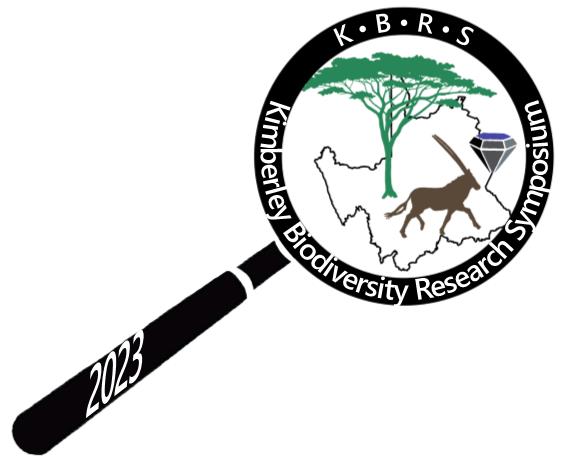 18th Kimberley Biodiversity Research Symposium27 September 202318th Kimberley Biodiversity Research Symposium27 September 202318th Kimberley Biodiversity Research Symposium27 September 202318th Kimberley Biodiversity Research Symposium27 September 202318th Kimberley Biodiversity Research Symposium27 September 202318th Kimberley Biodiversity Research Symposium27 September 2023To confirm your seat please submit this form to kbrsymposium@gmail.com by 1 August 2023To confirm your seat please submit this form to kbrsymposium@gmail.com by 1 August 2023To confirm your seat please submit this form to kbrsymposium@gmail.com by 1 August 2023To confirm your seat please submit this form to kbrsymposium@gmail.com by 1 August 2023To confirm your seat please submit this form to kbrsymposium@gmail.com by 1 August 2023To confirm your seat please submit this form to kbrsymposium@gmail.com by 1 August 2023Title: Prof/Dr/Mr/Mrs/Miss:Title: Prof/Dr/Mr/Mrs/Miss:First Name:First Name:Surname:Surname:Institution:Institution:Position:Position:Postal address:Postal address:Postal address:Postal address:Postal Code:Postal Code:Telephone no.:Telephone no.:E-mail address:E-mail address:REGISTRATION FEE: No costREGISTRATION FEE: No costREGISTRATION FEE: No costREGISTRATION FEE: No costREGISTRATION FEE: No costREGISTRATION FEE: No costACCOMMODATION: Delegates are responsible for their own arrangements and costsACCOMMODATION: Delegates are responsible for their own arrangements and costsACCOMMODATION: Delegates are responsible for their own arrangements and costsACCOMMODATION: Delegates are responsible for their own arrangements and costsACCOMMODATION: Delegates are responsible for their own arrangements and costsACCOMMODATION: Delegates are responsible for their own arrangements and costsMEALS: Finger lunch will be providedMEALS: Finger lunch will be providedMEALS: Finger lunch will be providedMEALS: Finger lunch will be providedMEALS: Finger lunch will be providedMEALS: Finger lunch will be providedAny dietary requirements?Any dietary requirements?Any dietary requirements?Any dietary requirements?YESNO Particulars:Particulars:PAPER PRESENTATIONPAPER PRESENTATIONPAPER PRESENTATIONPAPER PRESENTATIONPAPER PRESENTATIONPAPER PRESENTATIONI wish to present a paperI wish to present a paperI wish to present a paperI wish to present a paperYESNO Paper particularsPaper particularsPaper particularsPaper particularsPaper particularsPaper particularsTitle:Author/-s:POSTER PRESENTATION POSTER PRESENTATION POSTER PRESENTATION POSTER PRESENTATION POSTER PRESENTATION POSTER PRESENTATION I wish to present a posterI wish to present a posterI wish to present a posterI wish to present a posterYESNOPoster particularsPoster particularsPoster particularsPoster particularsPoster particularsPoster particularsTitle:Author/-s:ABSTRACT